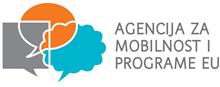 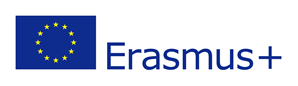 		SUGLASNOST RODITELJA O SUDJELOVANJU U PROJEKTU ERASMUS+ „SVI ZA STRUKU, STRUKA ZA SVE!“		Suglasan/a sam da moje dijete ________________________________ sudjeluje u projektu Erasmus+ „Svi za struku, struka za sve“ Ekonomske i birotehničke škole Bjelovar, a koji uključuje dodatne aktivnosti (pripreme) prije mobilnosti u Dublin (Irska), mobilnost u Dublin (Irska) tijekom ožujka/travnja 2022. godine te završne aktivnosti nakon mobilnosti. Potpis roditelja: ___________________U Bjelovaru _____________________ 2021. godine